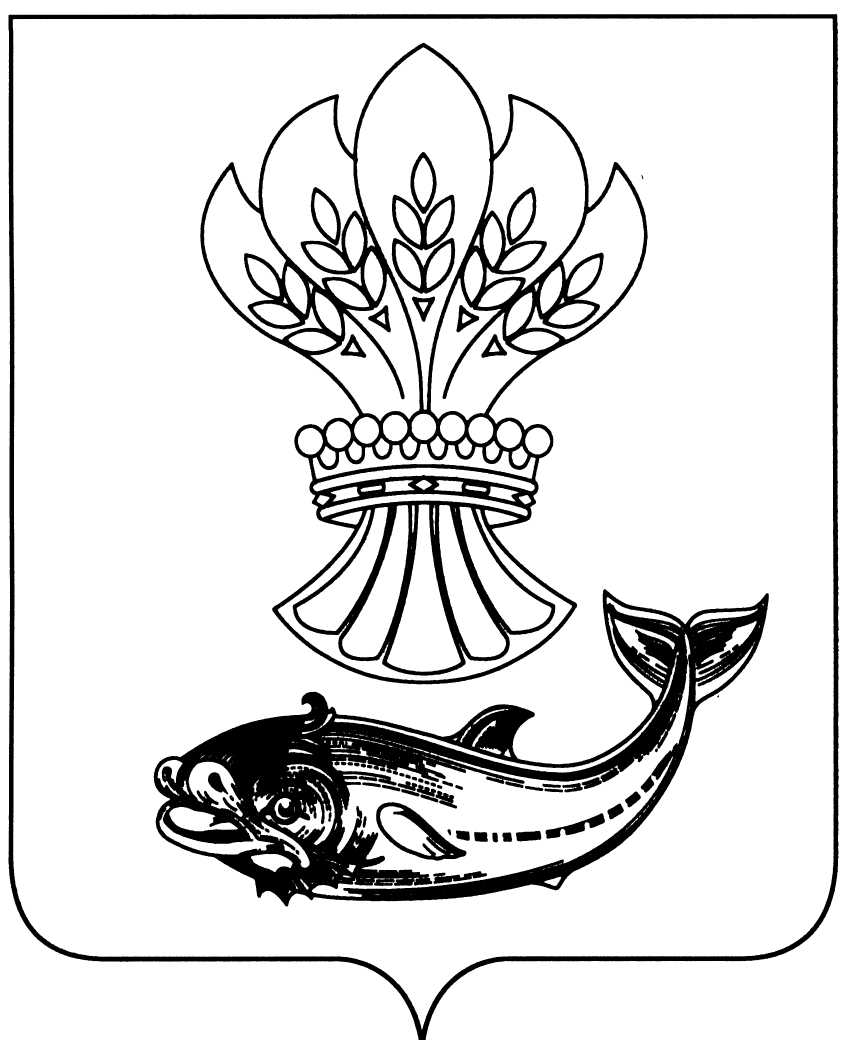 СОВЕТ НАРОДНЫХ ДЕПУТАТОВПАНИНСКОГО МУНИЦИПАЛЬНОГО РАЙОНАВОРОНЕЖСКОЙ ОБЛАСТИР Е Ш Е Н И Еот   29.11.2022  № 104    р.п. ПаниноО передаче осуществления полномочийПанинского муниципального районаВоронежской области органам  местногосамоуправления сельских поселенийПанинского муниципального районаВоронежской области в сфере дорожной деятельностиВ соответствии с частью 4 статьи 15 Федерального закона от 06.10.2003 № 131-ФЗ «Об общих принципах организации местного самоуправления                        в Российской Федерации», Уставом Панинского муниципального района Воронежской области, рассмотрев решения Советов народных депутатов сельских поселений Панинского муниципального района Воронежской области о передаче полномочий в сфере дорожной деятельности, Совет народных депутатов Панинского муниципального района Воронежской области р е ш и л:1.Передать полномочия Панинского муниципального района органам местного самоуправления Дмитриевского, Ивановского, Красненского, Краснолиманского, Криушанского, Михайловского, Октябрьского, Прогрессовского, Росташевского и Чернавского сельских поселений Панинского муниципального района Воронежской области в сфере дорожной деятельности  в отношении автомобильных дорог местного значения в границах населенных пунктов поселения и обеспечение безопасности дорожного движения на них, включая создание и обеспечение функционирования парковок (парковочных мест), организацию и осуществление муниципального контроля: -    за эксплуатацией объектов дорожного сервиса, размещенных в полосах отвода и (или) придорожных полосах автомобильных дорог общего пользования;-  за   работами по строительству, капитальному ремонту, ремонту и содержанию автомобильных дорог общего пользования и искусственных дорожных сооружений на них (включая требования к дорожно-строительным материалам и изделиям) в части обеспечения сохранности автомобильных дорог;за сохранностью автомобильных дорог местного значения в границах населенных пунктов поселения, а также осуществление иных полномочий в области использования автомобильных дорог и осуществления дорожной деятельности в соответствии с законодательством Российской Федерации.2. Администрации Панинского муниципального района Воронежской области заключить соглашения с администрациями  сельских поселений Панинского муниципального района Воронежской области о передаче полномочий, указанных в пункте 1 настоящего решения, на срок  с 01.01.2023 по 31.12.2023.3. Настоящее решение вступает в силу со дня его официального опубликования.4. Опубликовать настоящее решение в официальном периодическом печатном издании Панинского муниципального района Воронежской области «Панинский муниципальный вестник», а также разместить на официальном сайте органов местного самоуправления Панинского муниципального района Воронежской области в информационно-телекоммуникационной сети «Интернет» (http://www.panino-region.ru/).ГлаваПанинского муниципального района                                                Н.В. ЩегловПредседательСовета народных депутатовПанинского муниципального района                                             С.И. Покузиев